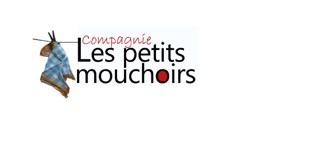 ADHESIONS 2021Membre donateurPetit Historique:
La Cie Les Petits Mouchoirs depuis 2013 a développé des actions de clown en milieu de soin professionnel en faveur des publics vulnérables, fragilisés. 
Les visites régulières des duos de clown d'accompagnement viennent favoriser le maintien du lien social, adaptent leur mode de relation et de communication verbale ou non verbale, tissée d’empathie, de ludisme et de poésie.
Les clowns sont des partenaires de soin, ils créent des rencontres singulières qui visent à stimuler et valoriser les capacités restantes, à vivre et partager des moments de joie avec leurs entourages, à changer nos regards sur l'accompagnement du vieillissement pathologique. 
L'ambition étant de développer des projets collaboratifs avec l'ensemble des partenaires territoriaux.  
Différentes approches peuvent être proposées:  interventions de duos de clowns en milieu de soin, ateliers pour les aidants, visites à domicile aidant/aidé, formation et sensibilisation pour les professionnels.

Pour 2021: nous travaillons à Orthez sur un projet à domicile, collaboratif, réponse d'un appel à projet ARS de l'Ehpad Jeanne d'Albret, autour des problématiques des couples aidants/aidés et d'un pôle ressource. Et mettons en place un essaimage du clown d'Accompagnement au sein de cette même structure, accompagnés par l'AG2R la Mondiale.Nous écrivons un projet vers les personnes âgées, leurs aidants familiaux et les habitants au quartier du Foirail à PAU, en lien avec l’EVS (Espace de Vie Sociale) et leurs associations locales, opérationnel pour 2022Je soutiens l’association « Cie Les Petits Mouchoirs » en versant la somme de …Je souhaite être tenu(e) informé(e) de son activité :              OUI             NONNom : ……………………………………………………………..                                    Prénom : ……………………………………………….Adresse postale : …………………………………………………………………………………………………………………………………………………………Téléphone :  …………………………………………………..Adresse électronique lisible :  ……………………………………………………………..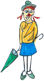 Cie Les Petits Mouchoirs – 10, av de l’église St Joseph - 64000 PAU - 05 59 32 84 77www.cielespetitsmouchoirs.com - cielespetitsmouchoirs@orange.frSIRET : 533 923 470 00017 - Code APE : 9001Z - Licence 2-1068512